Ufficio Diocesano di Pastorale Giovanile di Udine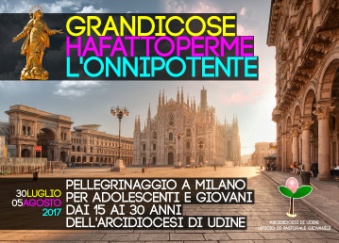 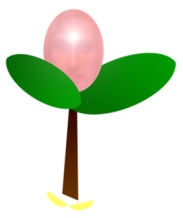 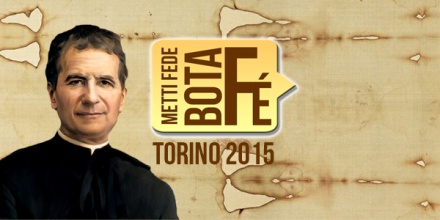 Via Treppo, 3 – 33100 UdineTel. 0432.414522giovani@pgudine.itwww.pgudine.it «grandi cose ha fatto per me l’onnipotente»Milano, 30 luglio – 5 agosto 2017Dati anagrafici del partecipante (tutti i dati sono obbligatori)Nome e cognome 					 nato/a a 						il giorno 						 e residente a 					in via/piazza 						 n°  		 					mail: 							cellulare: 						della Parrocchia di 									Modalità di partecipazioneGruppo (indicare il responsabile del gruppo: _________________________________________________________).Singolo (solo maggiorenni).Con la presente dichiaro di:essere in buono stato di salute.essere autonomo nell'assunzione di eventuali medicinali dovuti a stati di malessere, avvisando preventivamente il responsabile del gruppo.accettare ogni indicazione proveniente dagli organizzatori del pellegrinaggio, esonerando gli stessi da ogni responsabilità derivante da eventuali decisioni prese da me autonomamente.Note medicheSi prega di segnalare intolleranze o allergie alimentari o di altro genere, oltre a indicazioni generiche di natura sanitaria per cui è richiesta una particolare attenzione da parte del responsabile del gruppo: 		Informativa sul trattamento dei dati personali – Ufficio diocesano di Pastorale GiovanileFinalità. I dati sono raccolti ai fini dell'organizzazione dell’esperienza estiva denominata «Grandi cose ha fatto in me l’onnipotente», in programma a Milano dal 30 luglio al 5 agosto 2017. In secondo luogo i dati raccolti saranno utilizzati per l'invio di materiale informativo elettronico.Modalità del trattamento. I dati qui raccolti saranno conservati presso l'Ufficio Diocesano di Pastorale Giovanile, su supporti cartacei e informatici.Natura del trattamento. Il rilascio dei dati è del tutto facoltativo. Tuttavia il mancato rilascio dei dati richiesti non permetterà la partecipazione all’iniziativa.Titolare del trattamento. Ufficio Diocesano di Pastorale Giovanile, il cui direttore pro-tempore è don Maurizio Michelutti.Diritti di accesso ai dati personali. L'interessato può esercitare tutti i diritti di cui all'Art. 7 del D.Lgs. 196/2003.Pag. 1 di 2Solo per i minorenni (dati anagrafici dei genitori o del tutore)*Padre o tutoreIl sottoscritto 						, nato a 						il giorno 						 e residente a 						 in via/piazza	 					 n°  		Madree la sottoscritta					, nata a 						il giorno 						 e residente a 						 in via/piazza	 					 n°  		,esercenti la patria potestà sul/la minore 									AUTORIZZANOil/la proprio/a figlio/a a partecipare all’esperienza estiva prevista a Milano nelle date sopra specificate, affidandolo al responsabile del gruppo, sig./sig.ra 								.Autorizziamo il responsabile del gruppo a comunicarci eventuali imprevisti, necessità, comportamenti di mio/a figlio/a contrari alle indicazioni organizzative, al seguente recapito telefonico: 				.I sottoscritti, inoltre,autorizzano		□ non autorizzanol’Ufficio Diocesano di Pastorale Giovanile a effettuare fotografie e/o riprese audiovisive in cui potrebbe comparire mio/a figlio/a, allo scopo di documentare l’esperienza a Milano. I sottoscritti, infine,autorizzano		□ non autorizzano**l’Ufficio Diocesano di Pastorale Giovanile al trattamento dei dati personali e sensibili, come da informativa.La presente è sottoscritta anche personalmente da nostro/a figlio/a per accettazione e impegno.	________________________________________	________________________________________	Firma del padre o del tutore (per esteso e leggibile)*	Firma della madre (per esteso e leggibile)*Se il partecipante è maggiorenneIl/La sottoscritto/a partecipanteautorizza		□ non autorizzal’Ufficio Diocesano di Pastorale Giovanile a effettuare fotografie e/o riprese audiovisive in cui potrei comparire, allo scopo di documentare l’esperienza a Milano. Il/La sottoscritto/a partecipante, inoltre,autorizza		□ non autorizza**l’Ufficio Diocesano di Pastorale Giovanile al trattamento dei dati personali e sensibili, come da informativa.		________________________________________		Firma del partecipante, anche se minorenne (per esteso e leggibile)Documenti da allegare: fotocopia F/R di un documento di identità valido del partecipante e fotocopia F/R della tessera sanitaria del partecipante.Pag. 2 di 2